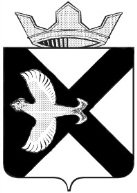 ДУМА МУНИЦИПАЛЬНОГООБРАЗОВАНИЯ ПОСЕЛОК БОРОВСКИЙРЕШЕНИЕ28 сентября 2022 г.							 		 № 273рп. БоровскийТюменского муниципального районаВ соответствии с Налоговым кодексом Российской Федерации, Уставом муниципального образования поселок Боровский, Дума муниципального образования поселок БоровскийРЕШИЛА:Пункт 6 решения Боровской поселковой Думы от 23.11.2016 №206 «О земельном налоге» (далее – Решение) после слов «Льготы по уплате земельного налога:»  дополнить абзацем следующего содержания:  «Установить налоговую льготу в размере 50 процентов от суммы налога, подлежащего уплате, для организаций, осуществляющих деятельность в сфере телекоммуникаций и информационных технологий (коды 61, 63.1, 63.11 раздела J «Деятельность в области информации и связи» Общероссийского классификатора видов экономической деятельности ОК 029-2014), в отношении земельных участков на которых размещены объекты связи и (или) центры обработки данных, впервые введённые в эксплуатацию после 1 июля 2022 года. Доля доходов организаций от реализации товаров (работ, услуг) при осуществлении видов деятельности, указанных в настоящем абзаце должна составлять не менее 70 процентов.».Пункт 9 решения  исключить, изменив последующую нумерацию пунктов.Настоящее решение вступает в силу со дня официального опубликования, если иное не установлено настоящим решением.Положения пункта 1 настоящего решения распространяют свое действие на правоотношения, возникшие с 1 июля 2022 года и применяются по 31 декабря 2024 года включительно. Опубликовать настоящее решение в газете "Боровские вести" и разместить на официальном сайте администрации муниципального образования поселок Боровский, официальном сайте Администрации Тюменского муниципального района в сети Интернет.Председатель Думы                                                                      В.Н. СамохваловГлава муниципального образования                                                  С.В. СычеваО внесении изменений в решение Боровской поселковой Думы от 23.11.2016 №206 «О земельном налоге» (с изменениями от 25.10.2017 №323, 26.09.2018 №480, 28.08.2019 № 616, 30.10.2019 № 644)